АДМИНИСТРАЦИЯОДИНЦОВСКОГО ГОРОДСКОГО ОКРУГАМОСКОВСКОЙ ОБЛАСТИПОСТАНОВЛЕНИЕ13.11.2020 № 3064Об утверждении Порядка предоставления грантов в форме субсидии частным образовательным организациям, индивидуальным предпринимателям, государственным образовательным организациям, муниципальным образовательным организациям, включенным в реестр поставщиков образовательных услуг в рамках системы персонифицированного финансирования дополнительного образования детейВ соответствии со статьями 78, 78.1 Бюджетного кодекса Российской Федерации, постановлением Правительства Московской области от 30.07.2019 №460/25 «О системе персонифицированного финансирования дополнительного образования детей в Московской области», руководствуясь Уставом Одинцовского городского округа Московской области,ПОСТАНОВЛЯЮ:1. Утвердить Порядок предоставления грантов в форме субсидии частным образовательным организациям, индивидуальным предпринимателям, государственным образовательным организациям, муниципальным образовательным организациям, включенным в реестр поставщиков образовательных услуг в рамках системы персонифицированного финансирования дополнительного образования детей (прилагается).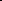 2. Настоящее постановление вступает в силу со дня его официального опубликования. 3. Опубликовать настоящее постановление в официальных средствах массовой информации Одинцовского городского округа Московской области, разместить на официальных сайтах Одинцовского городского округа Московской области и Управления образования Администрации Одинцовского городского округа Московской области.4. Контроль за выполнением настоящего постановления возложить на          и.о. заместителя Главы Администрации Одинцовского городского округа                 О.В. Дмитриева.Глава Одинцовского городского округа                                                  А.Р. Иванов        УТВЕРЖДЕНО постановлением Администрации Одинцовского городского округа     Московской областиот 13.11.2020 № 3064Порядок предоставления грантов в форме субсидии частным образовательным организациям, индивидуальным предпринимателям, государственным образовательным организациям, муниципальным образовательным организациям, включенным в реестр поставщиков образовательных услуг в рамках системы персонифицированного финансирования дополнительного образования детейРаздел I. Общие положенияНастоящий Порядок предоставления грантов в форме субсидии частным образовательным организациям, индивидуальным предпринимателям, государственным образовательным организациям, муниципальным образовательным организациям, включенным в реестр поставщиков образовательных услуг в рамках системы персонифицированного финансирования дополнительного образования детей (далее – Порядок) устанавливает цели, условия и порядок предоставления грантов в форме субсидий Управлением образования Администрации Одинцовского городского округа Московской области (далее – Управление образования), требования к отчетности, требования об осуществлении контроля за соблюдением условий и ответственности за их нарушение.Гранты в форме субсидии предоставляются частным образовательным организациям, организациям, осуществляющим обучение, индивидуальным предпринимателям, государственным образовательным организациям, муниципальным образовательным организациям, в отношении которых органами местного самоуправления Одинцовского округа не осуществляются функции и полномочия учредителя, включенным в реестр поставщиков образовательных услуг в рамках системы персонифицированного финансирования дополнительного образования детей.Гранты в форме субсидии предоставляются с целью исполнения полномочий Управления образования по организации предоставления дополнительного образования детей в рамках системы персонифицированного финансирования дополнительного образования детей (далее – ПФДО). Основные понятия, используемые в настоящем порядке:1.3.1. образовательная услуга по предоставлению дополнительного образования (далее - образовательная услуга) - услуга по реализации дополнительной общеобразовательной программы (отдельной части дополнительной общеобразовательной программы), оказываемая в рамках ПФДО;1.3.2.   обучающийся - ребенок в возрасте от 5 до 18 лет, проживающий на территории Одинцовского городского округа Московской области; 1.3.3. сертификат дополнительного образования (далее - сертификат) - электронная реестровая запись о включении обучающегося (обладателя сертификата) в ПФДО, удостоверяющая возможность обладателя сертификата получать в определенном объеме и на определенных условиях образовательные услуги в порядке, установленном законодательством Российской Федерации и законодательством Московской области;1.3.4. сертификат с определенным номиналом - статус сертификата дополнительного образования, предусматривающий возможность его использования для оплаты образовательных услуг в порядке и на условиях, определенных Правилами персонифицированного финансирования дополнительного образования детей в Одинцовского городском округе Московской области (далее - Правила). Номинал сертификата, число сертификатов, в том числе в разрезе отдельных категорий обучающихся, перечень направленностей дополнительного образования, включенных в ПФДО и оплачиваемых за счет средств сертификата с определенным номиналом, а также ограничения по использованию обучающимися сертификата с определенным номиналом при выборе дополнительных общеразвивающих программ определенных направленностей ежегодно устанавливаются Приказом Управления образования;1.3.5. информационная система персонифицированного финансирования (далее - ИС) - единая информационная система, содержащая сведения о возможностях дополнительного образования на территории Московской области, программно-коммуникационная среда, создаваемая и используемая в целях ведения реестра сертификатов, поставщиков образовательных услуг, образовательных программ дополнительных общеобразовательных программ, автоматизации процедур выбора обучающимися - участниками ПФДО и их родителями (законными представителями), поставщиков образовательных услуг, дополнительных общеобразовательных программ, ведения учета использования сертификатов с определенным номиналом, обеспечивающая для обучающихся условия для простого и наглядного выбора дополнительных общеобразовательных программ и поставщиков образовательных услуг;1.3.6. исполнитель образовательных услуг (далее – исполнитель услуг) - организация, осуществляющая обучение по дополнительным общеобразовательным программам, индивидуальный предприниматель, государственная образовательная организация, муниципальная образовательная организация, в отношении которой органами местного самоуправления Одинцовского городского округа не осуществляются функции и полномочия учредителя, включенным в реестр поставщиков образовательных услуг в рамках ПФДО, в связи с оказанием услуг по реализации дополнительных общеобразовательных программ в рамках ПФДО;1.3.7. реестр сертификатов дополнительного образования (далее - реестр сертификатов) - реестр сертификатов в электронной форме, учитываемый в ИС. Ведение реестра осуществляется оператором ПФДО;1.3.8.  реестр поставщиков образовательных услуг (далее - реестр поставщиков) - реестр, включающий организации, осуществляющие обучение по дополнительным общеобразовательным программам, индивидуальный предприниматель, государственная образовательная организация, муниципальная образовательная организация, в отношении которых органами местного самоуправления Одинцовского городского округа не осуществляются функции и полномочия учредителя;1.3.9.  реестр дополнительных образовательных программ (далее - реестр программ) - свод дополнительных общеобразовательных программ, реализуемых поставщиками ПФДО с использованием сертификатов с определенным номиналом. Ведение реестра осуществляется оператором ПФДО;1.3.10. оператор ПФДО - Муниципальный опорный центр дополнительного образования детей в Одинцовском городском округе Московской области (далее – МОЦ), осуществляющий организационное, методическое и аналитическое сопровождение внедрения ПФДО, ведения ИС, реестра сертификатов, реестра поставщиков, реестра программ;1.3.11. программа персонифицированного финансирования дополнительного образования детей (далее - программа ПФДО) – Правила персонифицированного финансирования дополнительного образования детей в Одинцовском городском округе, утвержденные Администрацией Одинцовского городского округа Московской области;1.3.12. уполномоченный орган – Управление образования Администрации Одинцовского городского округа Московской области, определенный правовым актом в качестве ответственного за внедрение ПФДО в Одинцовском городском округе;1.3.13. идентификатор образовательной программы — уникальный номер образовательной программы в реестре образовательных программ.1.4. Управление образования осуществляет предоставление грантов в форме субсидии из бюджета Одинцовского городского округа в соответствии с решением Совета депутатов Одинцовского городского округа Московской области о бюджете на текущий финансовый год и плановый период в пределах утвержденных лимитов бюджетных обязательств в рамках муниципальной программы Одинцовского городского округа Московской области «Образование» на 2020-2024 годы.1.5. Гранты в форме субсидии предоставляются в рамках мероприятия «Обеспечение внедрения персонифицированного финансирования» муниципальной программы Одинцовского городского округа Московской области «Образование» на 2020-2024 годы. Действие настоящего порядка не распространяется на осуществление финансовой (грантовой) поддержки в рамках иных муниципальных программ (подпрограмм) Одинцовского городского округа.Раздел II. Порядок проведения отбора исполнителей услуг	2.1. Отбор исполнителей услуг обеспечивается ведением реестра поставщиков услуг, реестра сертифицированных образовательных программ, а также выполнением участниками системы персонифицированного финансирования действий, предусмотренных региональными Правилами. 	2.2. Исполнитель услуг вправе участвовать в отборе исполнителей услуг потребителями услуг при одновременном соблюдении следующих условий: исполнитель услуг включен в реестр поставщиков образовательных услуг; образовательная услуга включена в реестр сертифицированных программ;участник отбора не является иностранным юридическим лицом, а также российским юридическим лицом, в уставном (складочном) капитале которого доля участия иностранных юридических лиц, местом регистрации которых является государство (территория), включенное в утверждаемый Министерством финансов Российской Федерации перечень государств и территорий, предоставляющих льготный налоговый режим налогообложения и (или) не предусматривающих раскрытия и предоставления информации при проведении финансовых операций (офшорные зоны), в совокупности превышает 50 процентов; участник отбора не получает в текущем финансовом году средства из бюджета Одинцовского городского округа в соответствии с иными правовыми актами на цели, установленные настоящим Порядком; у участника отбора на начало финансового года отсутствует просроченная задолженность по возврату в соответствующий бюджет бюджетной системы Российской Федерации субсидий, предоставленных в том числе в соответствии с иными правовыми актами, и иная просроченная задолженность перед соответствующим бюджетом бюджетной системы Российской Федерации; у участника отбора отсутствует неисполненная обязанность по уплате налогов, сборов, страховых взносов, пеней, штрафов и процентов, подлежащих уплате в соответствии с законодательством Российской Федерации о налогах и сборах, на начало финансового года; участник отбора, являющийся юридическим лицом, на дату предоставления гранта не должен находиться в процессе ликвидации, реорганизации, в отношении него не введена процедура банкротства, деятельность участника отбора не должна быть приостановлена в порядке, предусмотренном законодательством Российской Федерации, а участник отбора, являющийся индивидуальным предпринимателем, на дату предоставления гранта не должен прекратить деятельность в качестве индивидуального предпринимателя; участник отбора, являющийся бюджетным или автономным учреждением, предоставил согласие органа, осуществляющего функции и полномочия учредителя в отношении этого учреждения, на участие в отборе, оформленное на бланке указанного органа.Исполнитель услуг после получения уведомления МОЦ о создании записи в реестре сертифицированных программ вправе направить МОЦ заявление о заключении с Управлением образования соглашения о предоставлении грантов в форме субсидий (далее – Соглашение) по форме согласно Приложению к настоящему Порядку.Управление образования рассматривает заявление исполнителя услуг и в течение 5-ти рабочих дней с момента направления исполнителем услуг заявления принимает решение о заключении соглашения с исполнителем услуг, либо решение об отказе в заключении Соглашения с исполнителем услуг.В случае принятия решения о заключении Соглашения с исполнителем услуг, Управление образования в течение 2-х рабочих дней направляет исполнителю услуг подписанное соглашение в двух экземплярах. Исполнитель услуг обязан в течение 5 рабочих дней с момента получения подписанного Управлением образования Соглашения, подписать Соглашение и направить один подписанный экземпляр Управлению образования.Решение об отказе в заключении Соглашения с исполнителем услуг принимается Управлением образования в случае несоблюдения исполнителем услуг условий, установленных пунктами 3.1.1-3.1.6 настоящего Порядка.Соглашение с исполнителем услуг должно содержать следующие положения:наименование исполнителя услуг;обязательство исполнителя услуг о приеме на обучение по образовательной программе (части образовательной программы) определенного числа обучающихся; порядок формирования и направления Управлением образования исполнителю услуг соглашений о предоставлении исполнителю услуг гранта в форме субсидии; требования к отчетности об использовании гранта в форме субсидии;условие о согласии исполнителя услуг на осуществление в отношении него проверки Управлением образования и органом муниципального финансового контроля соблюдения целей, условий и порядка предоставления гранта.Отбор исполнителей услуг осуществляется потребителями услуг путем выбора образовательной услуги и/или отдельной части образовательной услуги в порядке, установленном региональными Правилами.Раздел III. Порядок и условия предоставления грантов	3.1. Гранты частным образовательным организациям, организациям, осуществляющим обучение, индивидуальным предпринимателям, государственным образовательным организациям, муниципальным образовательным организациям, в отношении которых органами местного самоуправления Одинцовского городского округа не осуществляются функции и полномочия учредителя предоставляются при:3.1.1. наличии свидетельства о государственной регистрации или свидетельства о постановке на учет в налоговом органе в Московской области;3.1.2. отсутствии задолженности по налогам, сборам и иным обязательным платежам в бюджеты бюджетной системы Российской Федерации, срок исполнения по которым наступил в соответствии с законодательством Российской Федерации;3.1.3. отсутствии у получателя субсидии просроченной задолженности по возврату в соответствующий бюджет бюджетной системы Российской Федерации субсидий, предоставленных в том числе в соответствии с иными правовыми актами, и иной просроченной задолженности перед соответствующим бюджетом бюджетной системы Российской Федерации;3.1.4. ненахождении получателя субсидии в процессе реорганизации, ликвидации, банкротства;3.1.5. отсутствии просроченной задолженности по заработной плате, иной просроченной задолженности перед соответствующем бюджетом бюджетной системы Российской Федерации (п.4 Постановления Правительства Московской области от 30.12.2019 №1064/45 «О Порядке расходования субвенций из бюджета Московской области бюджетам муниципальных образований Московской области на обеспечение государственных полномочий Московской области в сфере образования»);3.1.6. наличии согласия организацией на осуществление Управлением образования и Финансово-казначейским управлением Администрации Одинцовского городского округа финансового контроля проверок соблюдения частными дошкольными и общеобразовательными организациями целей, условий и порядка предоставления субсидий.3.2. Грант возмещает затраты, понесенные получателем субсидии в период с 1 января текущего года, но не ранее даты выдачи лицензии на осуществление образовательной деятельности по реализации основных общеобразовательных программ начального общего, основного общего, среднего общего образования, до конца текущего финансового года.3.3. Исполнитель услуг ежемесячно в срок, установленный Управлением образования, формирует и направляет посредством ИС в Управление образования заявку на авансирование средств из местного бюджета, содержащую сумму и месяц авансирования, реестр договоров об образовании, по которым запрашивается авансирование (далее – реестр договоров на авансирование).3.4.   Реестр договоров на авансирование содержит следующие сведения:наименование исполнителя услуг;основной государственный регистрационный номер юридического лица (основной государственный регистрационный номер индивидуального предпринимателя);месяц, на который предполагается авансирование;идентификаторы (номера) сертификатов персонифицированного финансирования;реквизиты (даты и номера заключения) договоров об образовании;объем финансовых обязательств на текущий месяц в соответствии с договорами об образовании.Заявка на авансирование исполнителя услуг предусматривает оплату ему в объеме не более 80 процентов от совокупных финансовых обязательств на текущий месяц в соответствии с договорами об образовании, включенными в реестр договоров на авансирование.В случае наличия переплаты в отношении исполнителя услуг, образовавшейся в предыдущие месяцы, объем перечисляемых средств в соответствии с заявкой на авансирование снижается на величину соответствующей переплаты.Исполнитель услуг ежемесячно не позднее последнего дня месяца (далее – отчетный месяц) определяет объем оказания образовательных услуг в отчетном месяце, не превышающий общий объем, установленный договорами об образовании.Исполнитель услуг ежемесячно в срок, установленный Управлением образования, формирует и направляет посредством ИС в Управление образования заявку на перечисление средств из местного бюджета, а также реестр договоров об образовании, по которым были оказаны образовательные услуги за отчетный месяц (далее – реестр договоров на оплату). Реестр договоров на оплату должен содержать следующие сведения:наименование исполнителя услуг;основной государственный регистрационный номер юридического лица (основной государственный регистрационный номер индивидуального предпринимателя);месяц, за который сформирован реестр;идентификаторы (номера) сертификатов персонифицированного финансирования;реквизиты (даты и номера заключения) договоров об образовании;долю образовательных услуг, оказанных за отчетный месяц, в общем количестве образовательных услуг, предусмотренных договорами об образовании (в процентах);  объем финансовых обязательств за отчетный месяц с учетом объема образовательных услуг, оказанных за отчетный месяц.Заявка на перечисление средств выставляется на сумму, определяемую как разница между совокупным объемом финансовых обязательств за отчетный месяц перед исполнителем услуг и объемом средств, перечисленных по заявке на авансирование исполнителя услуг. В случае, если размер оплаты, произведенной по заявке на авансирование исполнителя услуг, превышает совокупный объем обязательств за отчетный месяц, заявка на перечисление средств не выставляется, а размер переплаты за образовательные услуги, оказанные за отчетный месяц, учитывается при произведении авансирования исполнителя услуг в последующие периоды. Выполнение действий, предусмотренных пунктом 3.3 настоящего Порядка, при перечислении средств за образовательные услуги, оказанные в декабре месяце, осуществляется до 15 декабря текущего года.Грант в форме субсидии не может быть использован на:капитальное строительство и инвестиции;приобретение иностранной валюты, за исключением операций, осуществляемых в соответствии с валютным законодательством Российской Федерации при закупке (поставке) высокотехнологичного импортного оборудования, сырья и комплектующих изделий.     В случае невыполнения исполнителем услуг условий соглашения о предоставлении гранта в форме субсидии и порядка предоставления грантов в форме субсидии, Управление образования досрочно расторгает соглашение с Исполнителем услуг с последующим возвратом гранта в форме субсидии.Раздел IV. Требования к отчетностиРезультатом предоставления гранта является оказание образовательных услуг в объеме, указанном исполнителем услуг в приложениях 1, 2 к Соглашению.Исполнитель услуг представляет в Управление образования отчет об оказанных образовательных услугах в рамках ПФДО в порядке и сроки, установленные Управлением образования в Соглашении.Отчет об использовании гранта в форме субсидии предоставляется Исполнителем услуг по форме согласно приложению 3 к Соглашению.Раздел V. Порядок осуществления контроля за соблюдением целей, условий и порядка предоставления грантов и ответственности за их несоблюдение5.1. Управление образования осуществляет проверку соблюдения условий, целей и порядка предоставления грантов в форме субсидий их получателями.5.2.  В целях соблюдения условий, целей и порядка предоставления грантов в форме субсидий ее получателями, Управление образования осуществляет обязательную проверку получателей грантов в форме субсидий, направленную на:обеспечение соблюдения бюджетного законодательства Российской Федерации и иных правовых актов, регулирующих бюджетные правоотношения;подтверждение достоверности, полноты и соответствия требованиям представления отчетности;соблюдение целей, условий и порядка предоставления гранта в форме субсидий.Сроки и регламент проведения проверки устанавливаются внутренними документами Управления образования.Контроль за выполнением условий соглашения о предоставлении гранта в форме субсидии и организацию процедуры приема отчета об оказанных образовательных услугах в рамках ПФДО в сроки, установленные соглашением о предоставлении грантов в форме субсидии, осуществляет Управление образования. Управление образования и Финансово-казначейское управление Администрации Одинцовского городского округа осуществляют последующий финансовый контроль за целевым использованием грантов в форме субсидии. Раздел VI. Порядок возврата грантов в форме субсидииГранты в форме субсидии подлежат возврату исполнителем услуг в бюджет Одинцовского городского округа в случае нарушения порядка, целей и условий их предоставления, в том числе непредставления отчета об оказанных образовательных услугах в рамках ПФДО в сроки, установленные Соглашением о предоставлении гранта в форме субсидии.За полноту и достоверность представленной информации и документов несет ответственность исполнитель услуг.Возврат гранта в форме субсидии в бюджет Одинцовского городского округа осуществляется исполнителем услуг в течение 10-и рабочих дней с момента получения соответствующего уведомления о возврате гранта в форме субсидии с указанием причин и оснований для возврата гранта в форме субсидий и направляется Управлением образования в адрес исполнителя услуг.   И.о. начальника Управления образования                                                   Е.С. Надеждина  Приложениек Порядку СОГЛАШЕНИЕ №______г. Одинцово                                                                                       "__" _____________ 20__ г.Управление образования Администрации Одинцовского городского округа Московской области, именуемое в дальнейшем «Управление образования», в лице ____________________________________________________, действующего на основании ____________________________, с одной стороны, и ______________________________________________________, именуемое в дальнейшем «Исполнитель услуг», в лице ____________________________________________________, действующего на основании _______________________________________, с другой стороны,  именуемые  в  дальнейшем  «Стороны»,  руководствуясь Правилами персонифицированного финансирования дополнительного образования детей в Одинцовском городском округе, утвержденными Администрацией Одинцовского городского округа Московской области (далее – Правила) и Порядком предоставления грантов в форме субсидии частным образовательным организациям, индивидуальным предпринимателям, государственным образовательным организациям, муниципальным образовательным организациям, включенным в реестр поставщиков образовательных услуг в рамках системы персонифицированного финансирования дополнительного образования детей, утвержденным Администрацией Одинцовского городского округа Московской области (далее – Порядок), заключили настоящее Соглашение о нижеследующем.I.    Предмет соглашенияПредметом настоящего Соглашения является порядок взаимодействия Сторон по предоставлению в 20__- 20__ годах гранта в форме субсидии из бюджета Одинцовского городского округа Московской области Исполнителю услуг в рамках подпрограммы «Дополнительное образование, воспитание и психолого-социальное сопровождение детей» муниципальной программы Одинцовского городского округа Московской области «Образование» на 2020-2024 годы (далее - грант).Целью предоставления гранта является оплата образовательных услуг по реализации дополнительных общеобразовательных программ, оказанных Исполнителем услуг в рамках системы персонифицированного финансирования (далее – ПФДО)Порядок и условия предоставления грантаГрант предоставляется Управлением образования Исполнителю услуг в размере, определяемом согласно Разделу 3 настоящего Соглашения.При предоставлении гранта Исполнитель услуг обязуется соблюдать требования Правил ПФДО и Порядка.При заключении настоящего Соглашения Исполнитель услуг выражает свое согласие на осуществление Управлением образования и Финансово-казначейским управлением Администрации Одинцовского городского округа проверок соблюдения Исполнителем услуг цели, порядка и условий предоставления гранта.Предоставление гранта осуществляется в пределах бюджетных ассигнований, утвержденных решением Совета депутатов Одинцовского городского округа Московской области о бюджете на текущий финансовый год и плановый период в пределах утвержденных лимитов бюджетных обязательств в рамках муниципальной программы Одинцовского городского округа Московской области «Образование» на 2020-2024 годы.Перечисление гранта осуществляется на счет Исполнителя услуг, указанный в разделе 9 настоящего Соглашения.Перечисление гранта Исполнителю услуг осуществляется в пределах суммы, необходимой для оплаты денежных обязательств Исполнителя услуг, источником финансового обеспечения которых является указанный грант.Объем финансового обеспечения образовательных услуг, оказываемых иными организациями в рамках ПФДО, определяется как размер нормативных затрат, установленных в соответствии с Правилами ПФДО, умноженных на фактический (прогнозный) объем оказываемых образовательных услуг в рамках ПФДО, выраженный в человеко-часах.Размер предоставляемого грантаРазмер гранта, предоставляемого Исполнителю услуг по настоящему Соглашению по разделу ___ "__________", подразделу ___ "___________", целевой статье __________, виду расходов и составляет ________ рублей. Грант предоставляется Исполнителю услуг согласно объему финансовых обязательств Управления образования, предусмотренных договорами об образовании, заключенных с родителями (законными представителями) обучающихся или обучающимися, достигшими возраста 14 лет, имеющими сертификаты дополнительного образования по образовательным программам (частям образовательных программ), включенным в реестр сертифицированных программ в соответствии с Правилами персонифицированного финансирования (далее – договоры об образовании). Грант перечисляется на счет Исполнителя услуг, указанный в Разделе 9 настоящего Соглашения в течение 5-ти рабочих дней. Права и обязанности сторонИсполнитель услуг имеет право: заключать договоры об образовании с родителями (законными представителями) обучающихся или обучающимися, достигшими возраста 14 лет, при одновременном выполнении следующих условий:образовательная программа (часть образовательной программы), по которой будет проходить обучение, включена в Реестр сертифицированных программ ПФДО;число договоров об образовании по образовательным программам аналогичной направленности меньше установленного Программой персонифицированного финансирования Одинцовского городского округа лимита зачисления на обучение для соответствующей направленности.Указывать в договорах об образовании, заключаемых в соответствии с Правилами ПФДО положение о том, что оплата услуги осуществляется Управлением образования в соответствии с настоящим Соглашением;  требовать от Управления образования своевременной и в полном объеме оплаты за оказанные образовательные услуги в рамках настоящего Соглашения; отказаться от участия в ПФДО в Одинцовском городском округе Московской области.Исполнитель услуг обязан: осуществлять оказание образовательных услуг в соответствии с условиями договоров об образовании; соблюдать Правила ПФДО, в том числе при:заключении договоров об образовании с родителями (законными представителями) обучающихся или обучающимися, достигшими возраста 14 лет;установлении цен на оказываемые образовательные услуги в рамках ПФДО;предложении образовательных программ для обучения детей. Вести реестр заключенных договоров об образовании с родителями (законными представителями) обучающихся или обучающимися, достигшими возраста 14 лет, в рамках ПФДО в Одинцовском городском округе; предоставлять Управлению образования ежемесячно реестр договоров на авансирование в текущем месяце и реестр договоров за прошедший месяц в соответствии с приложениями 1, 2 к настоящему Соглашению; по запросу Управления образования предоставлять заверенные копии заключенных договоров об образовании в рамках ПФДО в Одинцовском городском округе.Управление образования имеет право: пользоваться услугами оператора ПФДО, в том числе для определения объемов оплаты образовательных услуг, в соответствии с Правилами ПФДО; в случае неисполнения либо ненадлежащего исполнения Исполнителем услуг обязательств по настоящему Соглашению, соблюдению Правил ПФДО приостановить оплату образовательных услуг; требовать от Исполнителя услуг соблюдения Правил ПФДО, в том числе в части взаимодействия с оператором ПФДО.Управление образования обязано: своевременно и в полном объеме осуществлять оплату образовательных услуг, оказываемых Исполнителем услуг в рамках ПФДО на основании выставляемых Исполнителем услуг счетов по настоящему Соглашению, подтверждаемых прилагаемыми реестрами договоров на авансирование и реестрами договоров; давать разъяснения по правовым вопросам, связанным с заключением и исполнением настоящего Соглашения, в том числе по порядку и срокам оплаты образовательных услуг.Исполнитель услуг ежемесячно, не ранее 2-го рабочего дня текущего месяца, формирует и направляет в Управление образования заявку на авансирование на текущий месяц, содержащую сумму авансирования с указанием месяца авансирования, и реестра договоров на авансирование, оформляемого в соответствии с приложением 1 к настоящему Соглашению. Исполнитель услуг ежемесячно, не позднее 2-го рабочего дня месяца, следующего за отчетным, формирует и направляет в Управление образования заявку на финансирование за текущий месяц, содержащую сумму финансирования с указанием месяца финансирования, и реестра договоров на финансирования, оформляемого в соответствии с приложением 2 к настоящему Соглашению. Управление образования в течение 5-ти рабочих дней после получения заявки и приложений к ней, направленных согласно пунктам 4.5, 4.5.1 настоящего Соглашения, осуществляет их проверку и, в случае отсутствия возражений, осуществляет перечисление гранта Исполнителю услуг.Ответственность сторонВ случае неисполнения или ненадлежащего исполнения своих обязательств по настоящему Соглашению Стороны несут ответственность в соответствии с действующим законодательством Российской Федерации.Стороны освобождаются от ответственности за частичное или полное неисполнение обязательств по настоящему Соглашению, если неисполнение обязательств вызвано обстоятельствами непреодолимой силы, такими как стихийные явления, социально-значимые события (забастовки, демонстрации, митинги, конфликты), публикация нормативных актов запрещающего характера.  Требования к отчетности Результатом предоставления гранта является оказание образовательных услуг в объеме, указанном Исполнителем услуг в заявках на авансирование средств из местного бюджета (заявках на перечисление средств из местного бюджета). Исполнитель услуг представляет в Управление образования отчет об оказанных образовательных услугах в рамках ПФДО в срок до 10 числа месяца, следующего за отчетным. Отчет об использовании гранта в форме субсидии предоставляется Исполнителем услуг по форме согласно приложению 3 к Соглашению. Порядок осуществления контроля за соблюдением целей, условий и порядка предоставления грантов и ответственности за их несоблюдение7.1.	Управление образования осуществляет проверку соблюдения условий, целей и порядка предоставления грантов в форме субсидий их получателями.7.2.	В целях соблюдения условий, целей и порядка предоставления грантов в форме субсидий ее получателями, Управление образования осуществляет обязательную проверку получателей грантов в форме субсидий, направленную на: 7.2.1. обеспечение соблюдения бюджетного законодательства Российской Федерации и иных правовых актов, регулирующих бюджетные правоотношения;7.2.2. подтверждение достоверности, полноты и соответствия требованиям представления отчетности;7.2.3. соблюдение целей, условий и порядка предоставления гранта в форме субсидий.Сроки и регламент проведения проверки устанавливаются внутренними документами Управление образования. 7.3.	Контроль за выполнением условий Соглашения о предоставлении гранта в форме субсидии и организацию процедуры приема отчета об оказанных образовательных услугах в рамках ПФДО в сроки, установленные Соглашением о предоставлении грантов в форме субсидии, осуществляет Управление образования. 7.4.	Управление образования осуществляет последующий финансовый контроль за целевым использованием грантов в форме субсидии. Заключительные положенияНастоящее Соглашение может быть расторгнуто в одностороннем порядке Управлением образования в следующих случаях: приостановление деятельности Исполнителя услуг в рамках ПФДО;завершение реализации программы ПФДО.Настоящее Соглашение может быть изменено и/или дополнено Сторонами в период его действия на основе их взаимного согласия и наличия объективных причин, вызвавших такие действия Сторон. Любые соглашения Сторон по изменению и/или дополнению условий настоящего Соглашения имеют силу в том случае, если они оформлены в письменном виде и подписаны Сторонами.Все споры и разногласия, которые могут возникнуть по настоящему Соглашению, Стороны будут стремиться разрешить путем переговоров. В случае, если указанные споры и разногласия не смогут быть решены путем переговоров, они подлежат разрешению в соответствии с действующим законодательством Российской Федерации. По всем вопросам, не нашедшим своего решения в тексте и условиях настоящего Соглашения, Стороны будут руководствоваться нормами и положениями действующего законодательства Российской Федерации, а также Правилами.Настоящее Соглашение составлено в двух экземплярах. Оба экземпляра идентичны и имеют одинаковую юридическую силу. У каждой из Сторон находится один экземпляр Соглашения. Все приложения к настоящему Соглашению являются его неотъемлемой частью.Настоящее Соглашение вступает в силу со дня его подписания Сторонами и действует до исполнения Сторонами своих обязательств.Адреса и реквизиты сторонПриложение 1к Соглашению Реестр договоров на авансированиеМесяц, за который сформирован реестр: __________________________________Наименование Исполнителя услуг: _____________________________________________________________________ОГРН поставщика образовательных услуг:  ________________________________Всего подлежит к оплате: _____________________ рублей, что составляет до 80% от совокупных обязательств Управления образования.Приложение 2к Соглашению Реестр договоровМесяц, за который сформирован реестр: _________________________________Наименование Исполнителя услуг: ____________________________________________________________________ОГРН Исполнителя услуг:  _______________________________Проавансировано услуг за месяц на сумму: _________________________ рублейПодлежит оплате: _______________________________ рублейПриложение 3к Соглашению ОТЧЕТоб использовании гранта в форме субсидии из муниципального бюджета Полноту и достоверность сведений, содержащихся в настоящем отчете, подтверждаю:Наименование Исполнителя услугРуководитель 				       Главный бухгалтер _________________/_________________/        _________________/_________________/М.П. Управление образования Администрации Одинцовского городского округа Московской областиМесто нахождения:(юридический адрес)Платежные реквизиты:ИНН КПП Расчетный счет: Банк: БИК ОКТМО                                                    ОрганизацияМесто нахождения:(юридический адрес)Платежные реквизиты:ИНН КПП Расчетный счет: Банк: БИК ОКТМО № п.п.№ договораДата договораНомер сертификатаЦена услуги, руб.Объем услуги, часовОбязательство по оплате, рублейВсегоВсегоВсегоВсегоВсегоВсегоНаименование Исполнителя услугНаименование Исполнителя услугРуководительГлавный бухгалтер_________________/_______________/М.П._________________/_______________/№ п.п.№ договораДата договораНомер сертификатаЦена услуги, руб.Объем услуги, часовОбязательство по оплате, рублейВсегоВсегоВсегоВсегоВсегоВсегоНаименование Исполнителя услуг Наименование Исполнителя услуг РуководительГлавный бухгалтер_________________/_______________/М.П._________________/_______________/№ п.п.№ договораДата договораНомер сертификатаОбщая стоимость услуги по договору, руб.Фактические расходы, руб.